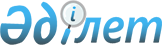 Жарылғыш және пиротехникалық заттар мен олар қолданылып жасалған бұйымдарды (азаматтықты қоспағанда) әзірлеу, өндіру, сатып алу, өткізу, сақтау жөніндегі қызметті лицензиялауды жүзеге асыру бойынша лицензиарды айқындау туралыҚазақстан Республикасы Үкіметінің 2015 жылғы 17 маусымдағы № 444 қаулысы.
      Ескерту. Қаулының тақырыбы жаңа редакцияда - ҚР Үкіметінің 14.04.2021 № 239 (алғашқы ресми жарияланған күнінен кейiн күнтізбелік жиырма бір күн өткен соң қолданысқа енгiзiледi) қаулысымен.
      "Рұқсаттар және хабарламалар туралы" 2014 жылғы 16 мамырдағы Қазақстан Республикасының Заңы 10-бабының 2) тармақшасына сәйкес Қазақстан Республикасының Үкіметі ҚАУЛЫ ЕТЕДІ:
      1. Қазақстан Республикасы Төтенше жағдайлар министрлігінің Өнеркәсіптік қауіпсіздік комитеті жарылғыш және пиротехникалық заттар мен олар қолданылып жасалған бұйымдарды (азаматтықты қоспағанда) әзірлеу, өндіру, сатып алу, өткізу, сақтау жөніндегі қызметті лицензиялауды жүзеге асыру бойынша лицензиар болып айқындалсын.
      Ескерту. 1-тармақ жаңа редакцияда - ҚР Үкіметінің 14.04.2021 № 239 (алғашқы ресми жарияланған күнінен кейiн күнтізбелік жиырма бір күн өткен соң қолданысқа енгiзiледi) қаулысымен.


      2. "Жарылғыш және пиротехникалық заттар мен олар қолданылып жасалған бұйымдарды әзірлеу, өндіру, сатып алу және өткізу жөніндегі қызметті лицензиялаудың кейбір мәселелері туралы" Қазақстан Республикасы Үкіметінің 2013 жылғы 15 мамырдағы № 488 қаулысының (Қазақстан Республикасының ПҮАЖ-ы, 2013 ж., № 33, 498-құжат) күші жойылды деп танылсын.
      3. Осы қаулы алғашқы ресми жарияланған күнінен кейін күнтізбелік он күн өткен соң қолданысқа енгізіледі.
					© 2012. Қазақстан Республикасы Әділет министрлігінің «Қазақстан Республикасының Заңнама және құқықтық ақпарат институты» ШЖҚ РМК
				
Қазақстан Республикасының
Премьер-Министрі
К.Мәсімов